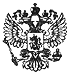 ЗАКОНОДАТЕЛЬНОЕ СОБРАНИЕ КАМЧАТСКОГО КРАЯЗАКОН КАМЧАТСКОГО КРАЯ ОТ 2 ИЮЛЯ 2019 Г. N 345 "О ВНЕСЕНИИ ИЗМЕНЕНИЙ В СТАТЬЮ 1 ЗАКОНА КАМЧАТСКОГО КРАЯ "ОБ УСТАНОВЛЕНИИ КОЭФФИЦИЕНТА, ОТРАЖАЮЩЕГО РЕГИОНАЛЬНЫЕ ОСОБЕННОСТИ РЫНКА ТРУДА КАМЧАТСКОГО КРАЯ" (НЕ ВСТУПИЛ В СИЛУ)Принят Законодательным Собранием Камчатского края 25 июня 2019 г.Статья 1Внести в абзац первый статьи 1 Закона Камчатского края от 30.07.2015 N 656 "Об установлении коэффициента, отражающего региональные особенности рынка труда Камчатского края" (с изменениями от 21.06.2016 N 820, от 02.10.2017 N 144, от 13.06.2018 N 226) изменения, заменив слова "на 2019 год" словами "на 2020 год", слова "в размере 2,75" словами "в размере 2,90".Статья 2Настоящий Закон вступает в силу по истечении одного месяца со дня его официального опубликования, но не ранее первого числа очередного налогового периода по налогу на доходы физических лиц.г. Петропавловск-Камчатский02.07.2019N 345Губернатор Камчатского краяВ.И. Илюхин